
Tactical 10 projects updateOther tactical/operational work in progress:Student Police Officers Familiarisation Days.  Twelve sessions have been run with an average of 22 students attending a day at KP.  On-going evaluation has refined the input and development continues.  Essex Police have requested 19 courses for 2019.ECFRS recruit squad attended a similar officers familiarisation day at Essex Police Headquarters to understand how Essex Police operates and engages with the public and partners.Ch Insp Leigh Norris has continued to develop the Fire/Police control room portal to reduce the number of telephone calls between the two control rooms.  ECFRS are generally the most prevalent repeat caller to Essex Police every month with an average of c400 phone calls made from ECFRS Control room at KP to the Essex Police Force Control Room (FCR) every month.  Calls to EP FCR  has been costed at  approximately £4 per call.  Calls have reduced by 53% since July, which has given a non-cashable saving of £1012 for first four months. An evaluation has taken place to assess whether calls to ECFRS control room from EP have increased. Comparison of the four months of the pilot against the four months before the implementation of the pilot shows a reduction of 17.7% in emergency calls since the new reporting process commenced and a negligible change in non-emergency calls from Police to Fire control rooms.  The programme team will continue to monitor.Strategic Programme of Work UpdateProgramme of Work agreed by Chief Officers from Police, Fire and Ambulance on 5th January 2018.   EEAST are engaged and invited to all workshops.Finance UpdatePhase 7 One Public Estate Bids:Building on the current projects for collaborative use of estates, the Collaboration Team are developing additional funding bids to feed into the Essex County Council bid for funding. This year the success criteria will be influenced heavily by the amount of housing units the projects ultimately release, as well as evidence of collaborative multi-partnerships. There are three main areas that are being developed with ECFRS, ECC and Essex Police for inclusion:Lexden Springs – Opportunity for a detailed valuation and feasibility of creating housing development land from the sale of the combined site owned by Fire East of England Ambulance and Essex County Council school – The link for Police would be the joint opportunities around specialist training (USAR currently sited there ) and fire fleet work shopsFurther shared use of Emergency services estate – building on the drop-in models of where police have been using fire estate. This is to explore the progression of four disposal possibilities that have been identified in EP estates strategy that are in close proximity to Essex Fire Estate. Tri Service Offer combined requirements for future Housing developments – This is revisiting previous work on creating a combined blue light offer to be included into early garden village development conversations that could be proactive in bidding for Community Infrastructure Levy or section 106 bids. The bids are due to be submitted at the end of November with the decisions made in early new year and any funds delivered in the new financial year. Home Office PTF GrantQ3 monitor submitted on 7th December.  This included detailed information on the assumptions made behind the benefits realisation, and this is a direction consequence of the meeting held by the Essex collaboration team with the LETU Economics team in September. Budget update 2018/19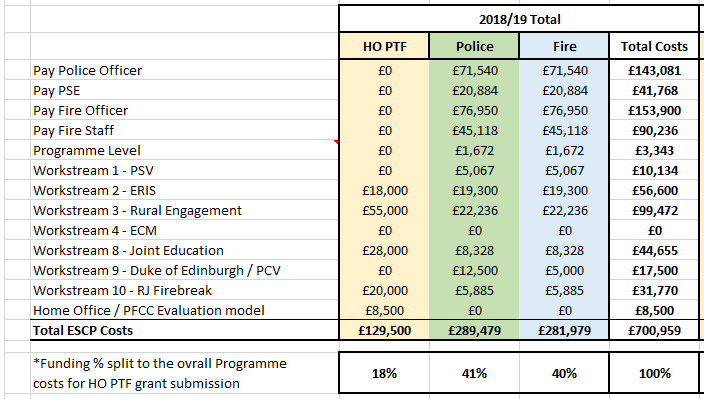 Budget for 2019/202019/20 budget templates have been completed to support the ESCP collaboration team’s funding 50/50 with Fire/Police. Paper submitted to September SGB Board and agreed.  The PTF Grant funding finishes at the end of March 2019 except for £10,000 allocated for final write-up of the evaluation models developed with our academic partners. So all future spend will be 50:50 split with Essex Police;Essex Police will continue to fully fund (100%) 2 FTE Education Officers and this is outside of the Police Transformation funding provision;  with the Education Co-ordinator continuing to be 50/50 funded;Collaboration team 50% share provisioned in Essex Police accounts for 2019/20;There is some Police Transformation funding to continue with a number of the key tactical projects – Joint Education, Rural Community Builders and Restorative Justice Firebreaks which impact multiple outcomes across Police and Fire,  and this has been reflected in the provision from Essex Fire, as follows:Two additional education officers will be 50/50 funded (Employed by Fire);Two Rural Community Builders will be 50/50 funded to continue the Rural Engagement activity from the PTF Grant funded pilot (Employed by Fire);Provision made to continue with the Restorative Justice Firebreak programme.Benefits RealisationThe methodology the Collaboration Team has developed was presented to the Home Office Law Enforcement Transformation Unit economics team in September as part of the PTF Grant funding feedback.  We received their endorsement for the work we undertaking to review the application of their methodology for prevention projects in the  collaboration arena.  The benefit development methodology used for the Tactical Ten Projects has made a number of assumptions, which will be reviewed throughout the delivery phase of each project and tested at the end to see what was actually achieved.There are four levels of Benefits reporting, with Level 1 being reported to the Essex Emergency Services Strategic Collaboration Governance Board on a monthly basis:Level 1 – Benefits dash board against the overall business caseLevel 2 – Benefits tracker – Projects and programme level.  Level 3 – Benefits profiling -  programme level  Level 4 – Benefits methodology  -  how the benefits are calculated at the local levelAppendix 1 is a presentation that gives an overview of how the Benefits Tracker has been developed and reporting is made against the PFCC Business Case.A workshop is being hosted at Essex on 21st November on Benefits Realisation in the collaboration arena to look at how the Home Office models can be applied to collaborative projects.  It is being attended by representatives from Home Office, HMICFRS, NPCC, academia, Ambulance Service and other services/forces. This workshop is part of the work, commissioned by the national Emergency Services Collaboration Working Group, and led by Essex to look and develop notable practise nationally.The ESCP Team are supporting and advising the accountable leads in developing their benefits using the principles developed for the Tactical Ten projects and mapping to the projections in the PFCC Business Case 10 year plan.  These are being fed into the reporting tools (Tracker and profiler) as received. Representative Body engagementProgramme Manager has been invited to attend quarterly meetings alongside the CFO to discuss any relevant collaboration activity.Communications and EngagementThe Collaboration Communications Plan has been agreed and is in active use by the joint communications teams. Information Sharing AgreementA joint agreement (Essex Fire, Essex Police and EEAS) is underway to develop a Data Protection Impact Assessment (DPIA), Data Sharing Agreement and Data Privacy Notice which will relate to collaborative activity.  Draft documents written and out for review.  Following a meeting on 27th November between all three agencies a final draft was drawn and is with the three DPOs to make final comment.  A final draft will be written for signing by Chief Officers by the end of January.  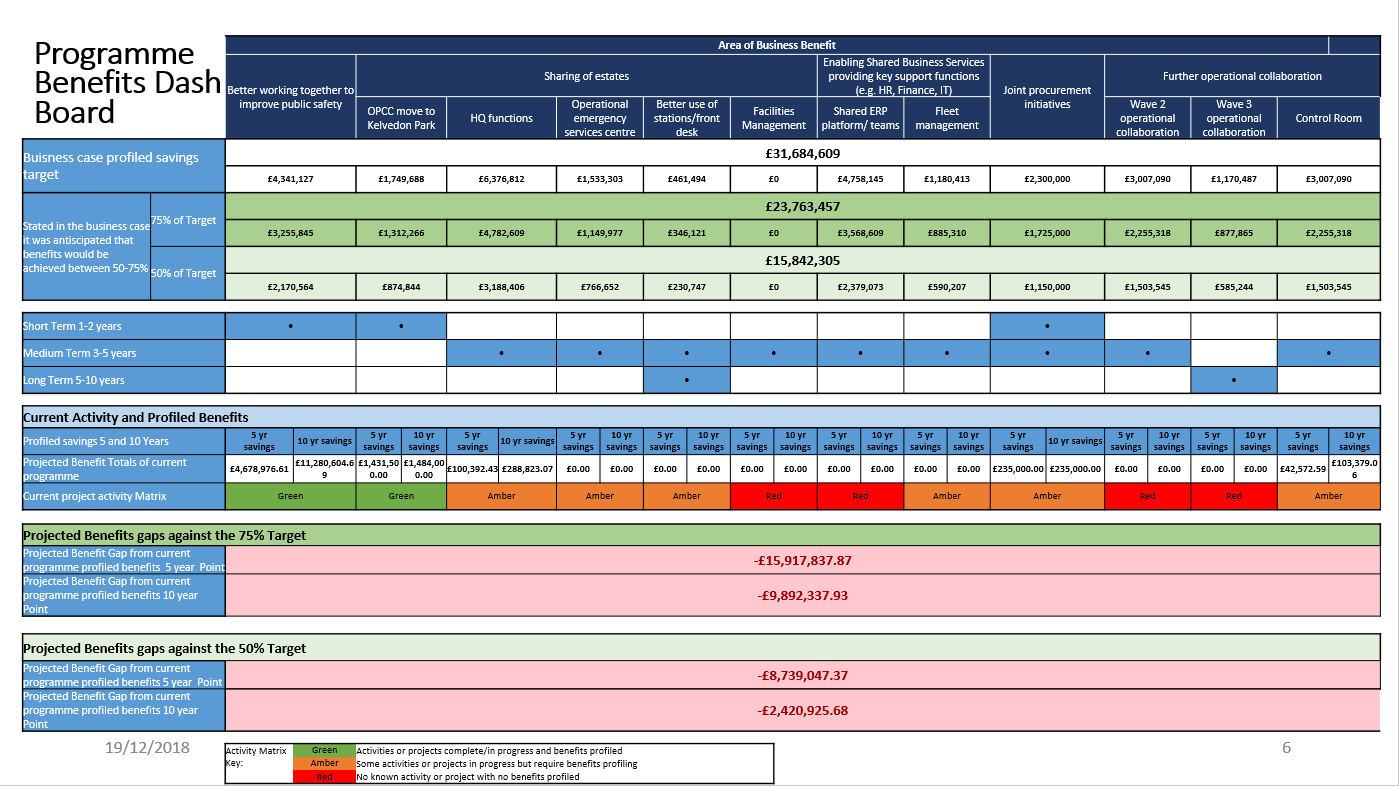 MeetingECFRS Strategic BoardAgenda Item   7  Meeting Date4th January 2019Report NumberReport Author:Amanda JohnsonAmanda JohnsonAmanda JohnsonPresented ByCh Supt Carl O’MalleyCh Supt Carl O’MalleyCh Supt Carl O’MalleySubjectEssex Emergency Services Collaboration Programme updateEssex Emergency Services Collaboration Programme updateEssex Emergency Services Collaboration Programme updateType of Report:InformationInformationInformationActions RequiredNote contentNote contentNote contentProjectStatusExpansion and roll-out of Parish Safety Volunteers model into the  Safe & Well and Secure Visits – Deliver a single visit which gives Fire Safety and Crime Prevention AdviceSafe Well and Secure now BAU.  Evaluation being undertaken by an Essex University Research Fellow. All full-time staff trained in crime prevention. The upskilling of active volunteers in Crime Prevention is booked to take place in November.  The content will be lighter than that which PSV’s were originally trained to deliver.Development of an Essex Risk Intervention Service (ERIS) - pilot the  concept of a commissioned service to cover falls assessment and ordering of assistive technology during the  ECFRS Safe and Well visitsPilot underway and due to finish in March 2019.  Commissioning model being developed by Maggie Paccini from ECC and Benefits Mapping exercise underway with an Essex University Research Fellow. Development of a Joint Rural Engagement programme with Essex Police - improve the effectiveness of community engagement within the rural communities of Essex by much closer partnership between Essex Police and Essex County Fire and Rescue to deliver focussed rural engagement activities.  Pilot due to finish in March 2019.  Finance secured from Police and Fire to dual fund two posts from April 2019 if pilot evaluated as successful. Benefits Mapping in place.  Team now undertake referral visits from Essex Police where crimes have been reported in the rural community. Continuing to work with SERP on Extra Eyes /Close Pass scheme for horse-ridersDevelopment of web-based portal for the public to request a Safe, Well and Secure visitBeing developed with Hitachi – delayed until CRM work completedCollapsed Behind Closed Doors – utilise the capability and capacity of Essex Fire to gain entry to vulnerable people for EEASIn BAU – Benefits Realisation in place. ECFRS to take over the Development of Community Speed Watch – utilise Essex Fire volunteer scheme to improve development and effectiveness of CSWIn BAU –Co-ordinator won an award for “outstanding commitment to public service and partnership working”, in the Essex Police Community Awards; and, also achieved runner-up for Outstanding Service Delivery, at the recent ECFRS People Awards.Strategic Road Network- ECFRS supporting Essex Police in keeping the Essex Strategic Road Network openNew proposals have been presented to Essex Emergency Services Collaboration Strategic Governance Board for an enhanced contract to clear vehicles from major roads.Expansion of ECFRS Education Team with officers funded by Essex Police -  use capability and experience of Essex Fire to deliver all education messages for Fire and Police Two additional Education Officers have been permanently secured following pilot.  Donna Finch has been invited to attend LPA Commanders meeting to refresh the joint offering and ensure co-ordination takes place with any continued police visits to schools.   Duke of Edinburgh Provision for Essex Police Cadets -  use knowledge and expertise of Essex Fire to help Essex Police develop a self-sufficient scheme for VPCMoved to BAU.  Essex Police VPC moving to mirror the ECFRS scheme in regards to charging VPCs to enable scheme to be self-funding moving forward.Restorative Justice Firebreaks - To use the established Firebreak programme as a diversion and intervention tool to deal with a number of key Police priorities.Additional course scheduled for 2018/19  - Evaluation strategy in place and Benefits Tracker drafted for Nov Programme Board ProjectStatusJoint Fleet Workshops A Strategic Outline Case has been provided by PA Consulting setting out an initial short listing of areas offering the areas of most opportunity for progression.  The Outline Business Case will be delivered in March 2019, with a Full Business Case in June 2019. P A Consulting (via Mark Gilmartin Kent/Essex Police) have been asked to deal with the financial elements of the OBC.  Benefits to be identified and costed.Shared use of ECFRS Estate (OPE Blue Light Access) The Shared use of Estates project has successfully completed its initial pilots or Manningtree and Corringham Fire stations for a drop- in facility for Police officers. This collaboration project has been evaluated to assist in the future roll out of further drop-in locations. The next 10 proposed sites have been proposed to become drop-in centres. This proposal has been shared and agreed with ECFRS SLT, with a proposed rollout date of end January 2019.   Measurement processes have been put in place to understand the impact from a usage and Policing impact using current policing performance data collection methods. . As part of the evaluation a prioritisation matrix was developed to align need from multiple inputs from travel times from deployment stations, Policing need areas, and customer satisfaction from complaints data and visibility statistics from public surveys. The roll out of ten further stations is now being planned to be implemented swiftly using the reusable documentation and processes developed in the pilots. Benefits from the project  have been easy to see, through travel time and being able to deploy police to an area for longer period without having to return to the main station. The project has been a proof of concept that public estate can be utilised by multiple services. Provision of Classroom Facilities for joint training in JESIP, supervision and leadership (OPE Blue Light Access) The shared classrooms project is currently analysing opportunities in capacity of training facilities that can be utilised, and further specialist courses that can be jointly provided. The joint savings has been calculated at a yearly saving of approximately £33k. Joint provision of specialist capabilities between Fire and Police (OPE Blue Light Access) Specialist training opportunities are being explored and links are being identified between Fire, Police and Ambulances specialist units. Pockets of joint training take place but this project is starting identify joint opportunities. Long term requirements are also being collated, to inform the future direction of joint training that can then be built into location based strategic planning. Joint Incident Command UnitAn Outline Business Case was presented to Governance Board in September with five options for consideration, as follows: 
• Option 1 – Use of the two existing Essex Fire Incident Command Units 
• Option 2 – Purchase of a Command vehicle similar to the Northamptonshire vehicle 
• Option 3 – Use of one or more of seven ‘Drash’ tents stored at Stansted Airport 
• Option 4 – Purchase the old EEAS HART Forward Command vehicle • Option 5 – The use of Police owned vehicles (ex mobile stations) Following an email exchange with the Project Lead and Jo Turton it was decided that the Project Team should focus solely on Option 4 & 5, discounting Options 1, 2 & 3 for the following reasons: 1. A decision at Scrutiny meeting that the use of tents would not be a suitable solution in order to host a Tactical Command Group (TCG) – Option 1 with the Airshelta’s on the existing Essex Incident Command Units,  and Option 3, the use of the ‘Drash’ tents stored at Stansted; 2. A decision that the purchase of a Command vehicle similar to the Northamptonshire vehicle would cost in excess of £700k, would not achieve the level of cost benefit realisation which the Collaboration Project is seeking to achieve.Benefits to be identified and costed.IT Convergence RoadmapECFRS released project resource at the beginning of October. OBC with size and scale options, scope and possibilities  (not costed) will be delivered for SGB in January 2019 Board.   Benefits to be identified and costed.‘Easy wins’, being reviewed including, Procurement of printers and developing protocols for shared use; and Mobile telephony;Looking at the work done in Cheshire around shared use of networks, visit arranged for late November;An outline assessment with benefits and timeframes will be shared with ACFO Bill w/b 19th November;Meeting planned with Ben Pilkington, to review plans for HOBS development and compare how this fits with the 7Forces programme.  
Joint Procurement InitiativesProcurement and contracts require long lead in times and lengthy processes, meaning that positions are unlikely to change significantly on a monthly basis.Over the next quarter, scoping will continue of the projects identified, with a view to progressing the following:*Asbestos Management - continuing tender process and contract award* Physiotherapy - clarify whether a joint contract is viable from a business/ requirements perspective; identify a lead and start progressing tender*Office furniture, Legal & Treasury Management - establish viability of ECFRS using current arrangements and progress as required.Some benefits identified and costed, other benefits to be fully identified.Shared Control Room FacilityThe agreed approach is to focus first on implementing a shared IT platform within the control rooms and then explore moving to a single location. The ICT solutions will be given a period of 12 months to stabilise before moving to a single location.  In order to ensure appropriate contingency ECFRS have a decision paper in draft to seek a further one year of support and maintenance contract from ECFRS providers (CAD is provided by Remsdaq and ICCS by Frequentis).Increase resources in the Dengie PeninsulaRevised paper will be presented at SGB in December to review the options for additional resources in the Dengie and how a dual (or tri) role could be developed for the Dengie and/or wider Essex.Burnham On-Call recruitment is improving and Tillingham availability is improving.Joint Community Safety FunctionExisting police / local authority community hubs in place across the County will be resourced with an ECFRS presence by Jan 2019 via dedicated community safety staff on stations. ECFRS can sign into individual hub data sharing agreements;  Fire CFO and Essex Police CC have commissioned the start of a  ECFRS/EP data sharing agreement. Collaborative approach to repeat callersThis has been concluded as this was not a significant shared problem. The large number of calls from ECFRS Control to FCR has been managed effectively by creating a non-urgent e-mail link which is now being used. Projected 2019/20 TotalProjected 2019/20 TotalProjected 2019/20 TotalProjected 2019/20 TotalHO PTFPoliceFireTotal CostsWorkstream 3 - Rural Engagement£0£42,500£42,500£85,000Workstream 8 - Joint Education£0£27,500£27,500£55,000Workstream 10 - RJ Firebreak£0£12,500£12,500£25,000Home Office / PFCC Evaluation model£10,000£0£0£10,000